Председательствующий – Михайлова Н.И. - председатель Собрания депутатов Малояушского       сельского поселения.Секретарь – Никишова Н.П.  – главный специалист-эксперт администрации Малояушского    сельского поселения.По Уставу - 10 депутатов      Избрано - 10 депутатов.      Присутствовали -  9 депутатов:Данилова Римма Ильинична-депутат по одномандатному избирательному округу № 1, Николаева Надежда Николаевна – депутат по одномандатному избирательному округу № 2,Данилов Николай Сергеевич- депутат по одномандатному избирательному округу № 3,Кириллов Николай Сергеевич - депутат по одномандатному избирательному округу № 4,Курсова Надежда Юрьевна - депутат по одномандатному избирательному округу № 5,Петрова Зинаида Васильевна - депутат по одномандатному избирательному округу № 6,Андреева Тамара Федоровна - депутат по одномандатному избирательному округу № 7, Михайлова Надежда Николаевна - депутат по одномандатному избирательному округу № 9, Павлов Валентин Николаевич - депутат по одномандатному избирательному округу №10. Приглашенные - 9 человек.ПОВЕСТКА ДНЯ.Об  утверждении  отчета  об   исполнении бюджета Малояушского сельского поселения Вурнарского района Чувашской Республики за 2018 год. О внесении изменений в решение Собрания депутатов Малояушского сельского поселения Вурнарского района Чувашской Республики «О бюджете Малояушского сельского поселения Вурнарского района Чувашской Республики на 2019 год и на плановый период 2020 и 2021 годов».О назначении публичных слушаний о внесении изменений в Правила благоустройства территории Малояушского сельского поселения Вурнарского района Чувашской Республики.Слушали  по первому  вопросу:  Волкова Сергея Калистратовича – главу Малояушского сельского поселения. В своем выступлении он отметил, что необходимо утвердить отчет об исполнении бюджета Малояушского сельского поселения Вурнарского района Чувашской Республики  за 2018 год, публичные слушания исполнения бюджета за 2018 год Малояушского сельского поселения прошли 17 апреля 2019 года. Выступили: Курсова Надежда Юрьевна - депутат по одномандатному избирательному округу № 4. Она поддержала предложение Волкова С.К. и предложила собранию депутатов принять решение по данному вопросу.Решили: В соответствии с Бюджетным кодексом  Российской Федерации, Федеральным законом от 6 октября 2003 года № 131-ФЗ «Об общих принципах организации  местного самоуправления в Российской Федерации», Уставом Малояушского сельского поселения Вурнарского района Чувашской Республики, Положением «О регулировании бюджетных правоотношений в Малояушском сельском поселении Вурнарского района Чувашской Республики» Собрание депутатов Малояушского сельского поселения Вурнарского района Чувашской Республики решило: Утвердить отчет об исполнении бюджета Малояушского сельского поселения Вурнарского района Чувашской Республики за 2018 год по доходам в сумме 5997935,20 рублей, по расходам в сумме 5736012,38 рублей, с превышением доходов над расходами (профицит бюджета Малояушского сельского поселения Вурнарского района Чувашской Республики)  в сумме 261922,82 рублей и со следующими показателями:доходов бюджета Малояушского сельского поселения Вурнарского района Чувашской Республики по кодам  классификации  доходов бюджетов за 2018 год согласно приложению 1 к настоящему решению;расходов бюджета Малояушского сельского поселения Вурнарского района Чувашской Республики по разделам, подразделам, целевым статьям (муниципальным программам Малояушского сельского поселения Вурнарского района Чувашской Республики) и группам (группам и подгруппам) видов расходов классификации расходов бюджета в ведомственной структуре расходов бюджета Малояушского сельского поселения Вурнарского района Чувашской Республики за 2018 год согласно приложению 2 к настоящему решению; расходов бюджета Малояушского сельского поселения Вурнарского района Чувашской Республики по разделам, подразделам классификации расходов бюджетов за 2017 год  согласно приложению 3 к настоящему решению;источников финансирования дефицита бюджета Малояушского сельского поселения Вурнарского района Чувашской Республики по кодам классификации источников финансирования дефицита бюджетов за 2018 год согласно приложению 4 к настоящему решению; использования резервного фонда  администрации Малояушского сельского поселения Вурнарского района Чувашской Республики за 2018 год согласно приложению 5.Итоги открытого голосования:        ЗА                              9                                                                     ПРОТИВ                    0                                                                     ВОЗДЕРЖАЛИСЬ    0Слушали  по второму  вопросу:   Волкова Сергея Калистратовича – главу Малояушского сельского поселения. В своем выступлении он отметил о необходимости  внесения изменений в  решение Собрания депутатов Малояушского сельского поселения  Вурнарского района Чувашской Республики «О бюджете Малояушского сельского поселения Вурнарского района Чувашской Республики на 2019 год и на плановый период 2020 и 2021 годов»        	          Выступили: Кириллов Николай Сергеевич- депутат по одномандатному избирательному округу № 4. Он предложил собранию депутатов принять решение по данному вопросу.              В  соответствии с Бюджетным кодексом Российской Федерации, Федеральным законом «Об общих принципах организации местного самоуправления в Российской Федерации», Уставом Малояушского сельского  поселения внести в решение Собрания депутатов Малояушского сельского  поселения Вурнарского района Чувашской Республики от 17 декабря 2018 года № 39-1 «О бюджете Малояушского сельского  поселения Вурнарского района Чувашской Республики на 2019 год и на плановый период 2020 и 2021 годов» следующие изменения:             В статье 1:   часть 1 решения изложить в следующей редакции:«1. Утвердить основные характеристики бюджета Малояушского  сельского поселения Вурнарского района Чувашской Республики (далее - бюджет Малояушского сельского поселения в соответствующем падеже) на 2019 год: прогнозируемый общий объем доходов бюджета Малояушского сельского поселения Вурнарского района Чувашской Республики в сумме 6868785,0 рублей, в том числе объем безвозмездных поступлений из бюджета Вурнарского района Чувашской Республики в сумме 5714025,0 рублей, из них объем межбюджетных трансфертов из бюджета Вурнарского района Чувашской Республики в сумме 5711004,0 рублей; общий объем расходов бюджета Малояушского сельского поселения Вурнарского района Чувашской Республики в сумме 6968785,0 рублей; предельный объем муниципального долга Малояушского сельского поселения в сумме 0,0 рублей; верхний предел муниципального долга Малояушского сельского поселения Вурнарского района Чувашской Республики на 1 января 2020 года в сумме 0,0 рублей; дефицит бюджета Малояушского сельского поселения в сумме 100000,0 рублей».(Решение прилагается)Итоги открытого голосования:        ЗА                              9                                                                     ПРОТИВ                    0                                                                     ВОЗДЕРЖАЛИСЬ    0Слушали  по третьему  вопросу:   Волкова Сергея Калистратовича – главу Малояушского сельского поселения. В своем выступлении он отметил о необходимости  внесения изменений в  решение Собрания депутатов Малояушского сельского поселения  Вурнарского района Чувашской Республики «Об утверждении правил благоустройства территории Малояушского сельского поселения».        	          Выступили: Курсова Надежда Юрьевна- депутат по одномандатному избирательному округу № 5. Он предложил собранию депутатов принять решение по данному вопросу.                     Решили:  Собрания депутатов Малояушского сельского поселения  Вурнарского района Чувашской Республики решило:                          Назначить публичные слушания  о внесении изменений в Правила благоустройства территории Малояушского сельского поселения Вурнарского района Чувашской Республики.(Решение прилагается)Итоги открытого голосования:        ЗА                              9                                                                     ПРОТИВ                    0                                                                     ВОЗДЕРЖАЛИСЬ    0Председатель Собрания депутатовМалояушского сельского поселения                                                         Н.И. Михайлова   Секретарь                                                                                                    Н.П. НикишоваОб  утверждении  отчета  об   исполнении бюджета Малояушского сельского поселения Вурнарского района Чувашской Республики за 2018 год В соответствии с Бюджетным кодексом  Российской Федерации, Федеральным законом от 6 октября 2003 года № 131-ФЗ «Об общих принципах организации  местного самоуправления в Российской Федерации», Уставом Малояушского сельского поселения Вурнарского района Чувашской Республики, Положением «О регулировании бюджетных правоотношений в Малояушском сельском поселении Вурнарского района Чувашской Республики» Собрание депутатов Малояушского сельского поселения Вурнарского района Чувашской Республики решило:1. Утвердить отчет об исполнении бюджета Малояушского сельского поселения Вурнарского района Чувашской Республики за 2018 год по доходам в сумме 5997935,20 рублей, по расходам в сумме 5736012,38 рублей, с превышением доходов над расходами (профицит бюджета Малояушского сельского поселения Вурнарского района Чувашской Республики)  в сумме 261922,82 рублей и со следующими показателями:доходов бюджета Малояушского сельского поселения Вурнарского района Чувашской Республики по кодам  классификации  доходов бюджетов за 2018 год согласно приложению 1 к настоящему решению;расходов бюджета Малояушского сельского поселения Вурнарского района Чувашской Республики по разделам, подразделам, целевым статьям (муниципальным программам Малояушского сельского поселения Вурнарского района Чувашской Республики) и группам (группам и подгруппам) видов расходов классификации расходов бюджета в ведомственной структуре расходов бюджета Малояушского сельского поселения Вурнарского района Чувашской Республики за 2018 год согласно приложению 2 к настоящему решению; расходов бюджета Малояушского сельского поселения Вурнарского района Чувашской Республики по разделам, подразделам классификации расходов бюджетов за 2017 год  согласно приложению 3 к настоящему решению;источников финансирования дефицита бюджета Малояушского сельского поселения Вурнарского района Чувашской Республики по кодам классификации источников финансирования дефицита бюджетов за 2018 год согласно приложению 4 к настоящему решению; использования резервного фонда  администрации Малояушского сельского поселения Вурнарского района Чувашской Республики за 2018 год согласно приложению 5.2. Настоящее решение вступает в силу после его официального опубликования.Глава Малояушского  сельского поселения                                                                                      С.К.ВолковПриложение 4к  решению Собрания депутатов Малояушского сельского поселения Вурнарского района Чувашской Республики "Об утверждении отчета об исполнении бюджета Малояушского сельского поселения Вурнарского  района Чувашской Республики за 2018 год" от 29.04. 2019 г. №    45-1.  Источники финансирования дефицита бюджета Малояушского сельского поселения Вурнарского района Чувашской Республики  по кодам классификации источников финансирования дефицита бюджетов за 2018 год(рублей)Приложение 5                                                                                                 к  решению Собрания депутатов Малояушского сельского поселения Вурнарского района Чувашской Республики "Об утверждении отчета об исполнении бюджета Малояушского сельского поселения Вурнарского  района Чувашской Республики за 2018 год" от 29.04. 2019 года №  45-1Отчет об использовании резервного фондаадминистрации Малояушского сельского поселения Вурнарского района Чувашской Республики за 2018 годВ 2018 году средства резервного фонда администрации Малояушского сельского поселения Вурнарского района Чувашской Республики не расходовались.О внесении изменений в решение Собрания депутатов Малояушского сельского поселения Вурнарского района Чувашской Республики «О бюджете Малояушского сельского поселения Вурнарского района Чувашской Республики на 2019 год и на плановый период 2020 и 2021 годов»Статья 1. В соответствии с Бюджетным кодексом Российской Федерации, Федеральным законом «Об общих принципах организации местного самоуправления в Российской Федерации», Уставом Малояушского сельского  поселения внести в решение Собрания депутатов Малояушского сельского  поселения Вурнарского района Чувашской Республики от 17 декабря 2018 года № 39-1 «О бюджете Малояушского сельского  поселения Вурнарского района Чувашской Республики на 2019 год и на плановый период 2020 и 2021 годов» следующие изменения:Статья 1.В статье 1: часть 1 решения изложить в следующей редакции:«1. Утвердить основные характеристики бюджета Малояушского  сельского поселения Вурнарского района Чувашской Республики (далее - бюджет Малояушского сельского поселения в соответствующем падеже) на 2019 год:               прогнозируемый общий объем доходов бюджета Малояушского сельского поселения Вурнарского района Чувашской Республики в сумме 6868785,0 рублей, в том числе объем безвозмездных поступлений из бюджета Вурнарского района Чувашской Республики в сумме 5714025,0 рублей, из них объем межбюджетных трансфертов из бюджета Вурнарского района Чувашской Республики в сумме 5711004,0 рублей;общий объем расходов бюджета Малояушского сельского поселения Вурнарского района Чувашской Республики в сумме 6968785,0 рублей;предельный объем муниципального долга Малояушского сельского поселения в сумме 0,0 рублей;верхний предел муниципального долга Малояушского сельского поселения Вурнарского района Чувашской Республики на 1 января 2020 года в сумме 0,0 рублей; дефицит бюджета Малояушского сельского поселения в сумме 100000,0 рублей». 2) приложение 3 «Прогнозируемые объемы поступлений доходов в бюджет Малояушского сельского поселения Вурнарского района Чувашской Республики на 2019 год» к решению изложить в новой редакции:3) дополнить приложением 5.2 следующего содержания:4) дополнить приложением 7.2 следующего содержания:  5) дополнить приложением 9.2 следующего содержания:6) приложение 11«Источники внутреннего финансирования дефицита бюджета           Малояушского сельского поселения Вурнарского района  Чувашской Республики на 2019 год» решения изложить в следующей редакции:«(рублей)Статья 2.Настоящее решение вступает в силу после его официального опубликования.Глава Малояушского  сельского поселения                                                                                              С.К.ВолковО назначении публичных слушаний проекта решения Собрания депутатов Малояушского сельского поселения «О внесении изменений в Правила благоустройства Малояушского сельского поселения Вурнарского района Чувашской района»                        На основании Бюджетного Кодекса Российской Федерации, Федерального закона от 6 октября 2003 года № 131- ФЗ «Об общих принципах организации местного самоуправления в Российской Федерации», в соответствии с Уставом Малояушского сельского поселения Вурнарского района Чувашской Республики, решением Малояушского сельского поселения Вурнарского района Чувашской Республики от 18 июля 2012 года №20-2 «Об утверждении Порядка проведения публичных слушаний, приема предложений и участия граждан в обсуждении проектов нормативных правовых актов» Собрание депутатов Малояушского сельского поселения Вурнарского района Чувашской Республики решило:            1. Назначить публичные слушания проекта решения Малояушского сельского поселения Вурнарского района Чувашской Республики «О внесении изменений в Правила благоустройства Малояушского сельского поселения Вурнарского района Чувашской района» на  31 мая 2019 года в Малояушском сельском клубе Вурнарского района Чувашской Республики в 11 часов 00 мин.            2. Определить состав организационного комитета по организации и проведению публичных слушаний (далее также – организационный комитет):1. Волков Сергей Калистратович- глава сельского поселения;2. Курсова Надежда Юрьевна- депутат по одномандатному округу №5 (по согласованию).3. Данилова Римма Ильинична- депутат по одномандатному округу №1 (по согласованию).Место размещения организационного комитета: ул. Школьная,д.11,село Малые Яуши, Вурнарский район, Чувашская Республика, тел 60-9-48.Глава Малояушского сельского поселенияВурнарского района Чувашской Республики                                          С.К. ВолковЧЁВАШ РЕСПУБЛИКИВЁРНАР  РАЙОН,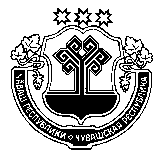 ЧУВАШСКАЯ РЕСПУБЛИКА ВУРНАРСКИЙ РАЙОН  КӖ+ӖН КИПЕКЯЛ ПОСЕЛЕНИЙ,НДЕПУТАТСЕН ПУХЁВӖ ПРОТОКОЛ«29» ака  2019 =     №45             К.=.н Кипек салиСОБРАНИЕ ДЕПУТАТОВ МАЛОЯУШСКОГО СЕЛЬСКОГОПОСЕЛЕНИЯ ТРЕТЬЕГО СОЗЫВА ПРОТОКОЛ«29» апреля 2019 г.  № 45с. МАЛЫЕ ЯУШИЧЁВАШ РЕСПУБЛИКИВАРНАР  РАЙОН,ЧУВАШСКАЯ РЕСПУБЛИКА ВУРНАРСКИЙ РАЙОН  КЕСЕН КИПЕКЯЛ ПОСЕЛЕНИЙЕНДЕПУТАТСЕН ПУХĂВĚ ЙЫШАНУ«29» ака  2019=     №45-1             К.=.н Кипек салиСОБРАНИЕ ДЕПУТАТОВ МАЛОЯУШСКОГО СЕЛЬСКОГОПОСЕЛЕНИЯ ТРЕТЬЕГО СОЗЫВА РЕШЕНИЕ«29» апреля 2019 г.  № 45-1с. МАЛЫЕ ЯУШИПриложение 1Приложение 1Приложение 1Приложение 1Приложение 1Приложение 1Приложение 1Приложение 1к решению Собрания депутатов Малояушского сельского поселения Вурнарского района Чувашской Республикик решению Собрания депутатов Малояушского сельского поселения Вурнарского района Чувашской Республикик решению Собрания депутатов Малояушского сельского поселения Вурнарского района Чувашской Республикик решению Собрания депутатов Малояушского сельского поселения Вурнарского района Чувашской Республикик решению Собрания депутатов Малояушского сельского поселения Вурнарского района Чувашской Республикик решению Собрания депутатов Малояушского сельского поселения Вурнарского района Чувашской Республикик решению Собрания депутатов Малояушского сельского поселения Вурнарского района Чувашской Республикик решению Собрания депутатов Малояушского сельского поселения Вурнарского района Чувашской Республики "Об утверждении отчета об исполнении бюджета Малояушского сельского поселения Вурнарского "Об утверждении отчета об исполнении бюджета Малояушского сельского поселения Вурнарского "Об утверждении отчета об исполнении бюджета Малояушского сельского поселения Вурнарского "Об утверждении отчета об исполнении бюджета Малояушского сельского поселения Вурнарского "Об утверждении отчета об исполнении бюджета Малояушского сельского поселения Вурнарского "Об утверждении отчета об исполнении бюджета Малояушского сельского поселения Вурнарского "Об утверждении отчета об исполнении бюджета Малояушского сельского поселения Вурнарского "Об утверждении отчета об исполнении бюджета Малояушского сельского поселения Вурнарскогорайона Чувашской Республики за 2018 год"от 29.04. 2019 года №  45-1района Чувашской Республики за 2018 год"от 29.04. 2019 года №  45-1района Чувашской Республики за 2018 год"от 29.04. 2019 года №  45-1района Чувашской Республики за 2018 год"от 29.04. 2019 года №  45-1района Чувашской Республики за 2018 год"от 29.04. 2019 года №  45-1района Чувашской Республики за 2018 год"от 29.04. 2019 года №  45-1района Чувашской Республики за 2018 год"от 29.04. 2019 года №  45-1района Чувашской Республики за 2018 год"от 29.04. 2019 года №  45-1ДоходыДоходыДоходыДоходыДоходыДоходыДоходыДоходыбюджета Малояушского сельского поселения Вурнарского района Чувашской Республикибюджета Малояушского сельского поселения Вурнарского района Чувашской Республикибюджета Малояушского сельского поселения Вурнарского района Чувашской Республикибюджета Малояушского сельского поселения Вурнарского района Чувашской Республикибюджета Малояушского сельского поселения Вурнарского района Чувашской Республикибюджета Малояушского сельского поселения Вурнарского района Чувашской Республикибюджета Малояушского сельского поселения Вурнарского района Чувашской Республикибюджета Малояушского сельского поселения Вурнарского района Чувашской Республикипо кодам классификации доходов бюджетов за 2018 годпо кодам классификации доходов бюджетов за 2018 годпо кодам классификации доходов бюджетов за 2018 годпо кодам классификации доходов бюджетов за 2018 годпо кодам классификации доходов бюджетов за 2018 годпо кодам классификации доходов бюджетов за 2018 годпо кодам классификации доходов бюджетов за 2018 годпо кодам классификации доходов бюджетов за 2018 год              (рублей)              (рублей)              (рублей)              (рублей)Наименование показателяНаименование показателяКод бюджетной классификацииКод бюджетной классификацииКод бюджетной классификацииКассовое исполнениеКассовое исполнениеНаименование показателяНаименование показателяКод бюджетной классификацииКод бюджетной классификацииКод бюджетной классификацииКассовое исполнениеКассовое исполнениеНаименование показателяНаименование показателяКод бюджетной классификацииКод бюджетной классификацииКод бюджетной классификацииКассовое исполнениеКассовое исполнениеНаименование показателяНаименование показателяадминистратора поступленийдоходы бюджета Малояушского сельского поселения  Вурнарского района Чувашской Республикидоходы бюджета Малояушского сельского поселения  Вурнарского района Чувашской РеспубликиКассовое исполнениеКассовое исполнение1123344Доходы, всегоДоходы, всего5 997 935,205 997 935,20Федеральное казначействоФедеральное казначейство100486183,91486183,91Доходы от уплаты акцизов на дизельное топливо, подлежащие распределению между бюджетами субъектов Российской Федерации и местными бюджетами с учетом установленных дифференцированных нормативов отчислений в местные бюджетыДоходы от уплаты акцизов на дизельное топливо, подлежащие распределению между бюджетами субъектов Российской Федерации и местными бюджетами с учетом установленных дифференцированных нормативов отчислений в местные бюджеты1001 03 02230 01 0000 1101 03 02230 01 0000 110216626,70216626,70Доходы от уплаты акцизов на моторные масла для дизельных и (или) карбюраторных (инжекторных) двигателей, подлежащие распределению между бюджетами субъектов Российской Федерации и местными бюджетами с учетом установленных дифференцированных нормативов отчислений в местные бюджетыДоходы от уплаты акцизов на моторные масла для дизельных и (или) карбюраторных (инжекторных) двигателей, подлежащие распределению между бюджетами субъектов Российской Федерации и местными бюджетами с учетом установленных дифференцированных нормативов отчислений в местные бюджеты1001 03 02240 01 0000 1101 03 02240 01 0000 1102086,262086,26 Доходы от уплаты акцизов на автомобильный бензин, подлежащие распределению между бюджетами субъектов Российской Федерации и местными бюджетами с учетом установленных дифференцированных нормативов отчислений в местные бюджеты Доходы от уплаты акцизов на автомобильный бензин, подлежащие распределению между бюджетами субъектов Российской Федерации и местными бюджетами с учетом установленных дифференцированных нормативов отчислений в местные бюджеты1001 03 02250 01 0000 1101 03 02250 01 0000 110316007,66316007,66Доходы от уплаты акцизов на прямогонный бензин, подлежащие распределению между бюджетами субъектов Российской Федерации и местными бюджетами с учетом установленных дифференцированных нормативов отчислений в местные бюджетыДоходы от уплаты акцизов на прямогонный бензин, подлежащие распределению между бюджетами субъектов Российской Федерации и местными бюджетами с учетом установленных дифференцированных нормативов отчислений в местные бюджеты1001 03 02260 01 0000 1101 03 02260 01 0000 110-48536,71-48536,71Управление Федеральной налоговой службы по Чувашской РеспубликеУправление Федеральной налоговой службы по Чувашской Республике182502832,91502832,91Налог на доходы физических лиц с доходов, источником которых является налоговый агент, за исключением доходов, в отношении которых исчисление и уплата налога осуществляются в соответствии со статьями 227, 227.1 и 228 Налогового кодекса Российской ФедерацииНалог на доходы физических лиц с доходов, источником которых является налоговый агент, за исключением доходов, в отношении которых исчисление и уплата налога осуществляются в соответствии со статьями 227, 227.1 и 228 Налогового кодекса Российской Федерации1821 01 02010 01 0000 1101 01 02010 01 0000 11030359,4730359,47Налог на доходы физических лиц с доходов, полученных от осуществления деятельности физическими лицами, зарегистрированными в качестве индивидуальных предпринимателей, нотариусов, занимающихся частной практикой, адвокатов, учредивших адвокатские кабинеты и других лиц, занимающихся частной практикой в соответствии со статьей 227 Налогового кодекса Российской ФедерацииНалог на доходы физических лиц с доходов, полученных от осуществления деятельности физическими лицами, зарегистрированными в качестве индивидуальных предпринимателей, нотариусов, занимающихся частной практикой, адвокатов, учредивших адвокатские кабинеты и других лиц, занимающихся частной практикой в соответствии со статьей 227 Налогового кодекса Российской Федерации1821 01 02020 01 1000 1101 01 02020 01 1000 11015,0015,00Налог на доходы физических лиц с доходов,  полученных физическими лицами в соответствии со статьей 228 Налогового Кодекса Российской ФедерацииНалог на доходы физических лиц с доходов,  полученных физическими лицами в соответствии со статьей 228 Налогового Кодекса Российской Федерации1821 01 02030 01 0000 1101 01 02030 01 0000 1101630,041630,04Единый сельскохозяйственный налогЕдиный сельскохозяйственный налог1821 05 03010 01 0000  1101 05 03010 01 0000  1102654,102654,10Налог на имущество физических лиц, взимаемый по ставкам, применяемым к объектам налогообложения, расположенным в границах поселенийНалог на имущество физических лиц, взимаемый по ставкам, применяемым к объектам налогообложения, расположенным в границах поселений1821 06 01030 10 0000 1101 06 01030 10 0000 11083496,2383496,23Земельный налог  с организаций, обладающих земельным участком, расположенным в границах сельских поселенийЗемельный налог  с организаций, обладающих земельным участком, расположенным в границах сельских поселений1821 06 06033 10 0000 1101 06 06033 10 0000 1109085,369085,36Земельный налог  с физических лиц, обладающих земельным участком, расположенным в границах сельских поселенийЗемельный налог  с физических лиц, обладающих земельным участком, расположенным в границах сельских поселений1821 06 06043 10 0000 1101 06 06043 10 0000 110375592,71375592,71Администрация Малояушского сельского поселения Вурнарского района Чувашской РеспубликиАдминистрация Малояушского сельского поселения Вурнарского района Чувашской Республики9935008918,385008918,38Государственная пошлина за совершение нотариальных действий должностными лицами органов местного самоуправления, уполномоченными в соответствии с законодательными актами Российской Федерации за совершение нотариальных действийГосударственная пошлина за совершение нотариальных действий должностными лицами органов местного самоуправления, уполномоченными в соответствии с законодательными актами Российской Федерации за совершение нотариальных действий993 1 08 04020 01 0000 110 1 08 04020 01 0000 1105850,005850,00Доходы, получаемые в виде арендной платы, а также средства от продажи права на заключение договоров аренды за земли, находящиеся в собственности поселений (за исключением земельных участков муниципальных, бюджетных и автономных учреждений)Доходы, получаемые в виде арендной платы, а также средства от продажи права на заключение договоров аренды за земли, находящиеся в собственности поселений (за исключением земельных участков муниципальных, бюджетных и автономных учреждений)9931 11 05025 10 0000 120 1 11 05025 10 0000 120 74037,1074037,10Доходы от сдачи в аренду имущества, находящегося в оперативном управлении органов управления поселений  и созданных ими учреждений и в хозяйственном ведении муниципальных унитарных предприятий Доходы от сдачи в аренду имущества, находящегося в оперативном управлении органов управления поселений  и созданных ими учреждений и в хозяйственном ведении муниципальных унитарных предприятий 9931 11 05035 10 0000 1201 11 05035 10 0000 12038173,7638173,76Денежные взыскания, налагаемые в возмещение ущерба, причиненного в результате незаконного или нецелевого использования бюджетных средств (в части бюджетов поселений)Денежные взыскания, налагаемые в возмещение ущерба, причиненного в результате незаконного или нецелевого использования бюджетных средств (в части бюджетов поселений)9931 16 32000 10 0000 1401 16 32000 10 0000 1408711,588711,58Невыясненные поступления, зачисляемые в бюджеты поселенийНевыясненные поступления, зачисляемые в бюджеты поселений9931 17 01050 10 0000 1801 17 01050 10 0000 180-34226,46-34226,46Дотации бюджетам поселений на выравнивание бюджетной обеспеченностиДотации бюджетам поселений на выравнивание бюджетной обеспеченности9932 02 15001 10 0000 1512 02 15001 10 0000 1511761543,001761543,00Дотации бюджетам муниципальных районов на поддержку мер по обеспечению сбалансированности бюджетовДотации бюджетам муниципальных районов на поддержку мер по обеспечению сбалансированности бюджетов9932 02 15002 10 0000 1512 02 15002 10 0000 1511038534,001038534,00Прочие дотации бюджетам сельских поселенийПрочие дотации бюджетам сельских поселений9932 02 19999 10 0000 1512 02 19999 10 0000 15154277,0054277,00Субсидии бюджетам сельских поселений на реализацию мероприятий по устойчивому развитию сельских территорийСубсидии бюджетам сельских поселений на реализацию мероприятий по устойчивому развитию сельских территорий9932 02 25567 10 0000 1512 02 25567 10 0000 151138600,00138600,00Прочие субсидии бюджетам поселенийПрочие субсидии бюджетам поселений9932 02 29999 10 0000 1512 02 29999 10 0000 151569591,35569591,35Субвенции бюджетам поселений на осуществление первичного воинского учета на территориях, где отсутствуют военные комиссариатыСубвенции бюджетам поселений на осуществление первичного воинского учета на территориях, где отсутствуют военные комиссариаты993 2 02 35118 10 0000 151 2 02 35118 10 0000 15183951,0583951,05Межбюджетные трансферты, передаваемые бюджетам сельских поселений из бюджетов муниципальных районов Межбюджетные трансферты, передаваемые бюджетам сельских поселений из бюджетов муниципальных районов 9932 02 40014 10 0000 1512 02 40014 10 0000 151891220,00891220,00Прочие безвозмездные поступления в бюджеты сельских поселенийПрочие безвозмездные поступления в бюджеты сельских поселений9932 07 05030 10 0000 1802 07 05030 10 0000 180378656,00378656,00Приложение 2Приложение 2Приложение 2Приложение 2Приложение 2Приложение 2Приложение 2Приложение 2 к решению Собрания депутатов Малояушского сельского поселения Вурнарского района Чувашской Республики "Об утверждении отчета об исполнении бюджета Малояушского сельского поселения Вурнарского района Чувашской Республики за 2018 год" от 29.04. 2019 года №  45-1 к решению Собрания депутатов Малояушского сельского поселения Вурнарского района Чувашской Республики "Об утверждении отчета об исполнении бюджета Малояушского сельского поселения Вурнарского района Чувашской Республики за 2018 год" от 29.04. 2019 года №  45-1 к решению Собрания депутатов Малояушского сельского поселения Вурнарского района Чувашской Республики "Об утверждении отчета об исполнении бюджета Малояушского сельского поселения Вурнарского района Чувашской Республики за 2018 год" от 29.04. 2019 года №  45-1 к решению Собрания депутатов Малояушского сельского поселения Вурнарского района Чувашской Республики "Об утверждении отчета об исполнении бюджета Малояушского сельского поселения Вурнарского района Чувашской Республики за 2018 год" от 29.04. 2019 года №  45-1 к решению Собрания депутатов Малояушского сельского поселения Вурнарского района Чувашской Республики "Об утверждении отчета об исполнении бюджета Малояушского сельского поселения Вурнарского района Чувашской Республики за 2018 год" от 29.04. 2019 года №  45-1 к решению Собрания депутатов Малояушского сельского поселения Вурнарского района Чувашской Республики "Об утверждении отчета об исполнении бюджета Малояушского сельского поселения Вурнарского района Чувашской Республики за 2018 год" от 29.04. 2019 года №  45-1 к решению Собрания депутатов Малояушского сельского поселения Вурнарского района Чувашской Республики "Об утверждении отчета об исполнении бюджета Малояушского сельского поселения Вурнарского района Чувашской Республики за 2018 год" от 29.04. 2019 года №  45-1 к решению Собрания депутатов Малояушского сельского поселения Вурнарского района Чувашской Республики "Об утверждении отчета об исполнении бюджета Малояушского сельского поселения Вурнарского района Чувашской Республики за 2018 год" от 29.04. 2019 года №  45-1РАСХОДЫРАСХОДЫРАСХОДЫРАСХОДЫРАСХОДЫРАСХОДЫРАСХОДЫРАСХОДЫРАСХОДЫРАСХОДЫРАСХОДЫРАСХОДЫРАСХОДЫбюджета Малояушского сельского поселения Вурнарского района Чувашской Республики по разделам, подразделам, целевым статьям (муниципальным программам Малояушского сельского поселения Вурнарского района Чувашской Республики) и группам (группам и подгруппам) видов расходов классификации расходов бюджета в ведомственной структуре расходов бюджета Малояушского сельского поселения Вурнарского района
 Чувашской Республики за 2018 годбюджета Малояушского сельского поселения Вурнарского района Чувашской Республики по разделам, подразделам, целевым статьям (муниципальным программам Малояушского сельского поселения Вурнарского района Чувашской Республики) и группам (группам и подгруппам) видов расходов классификации расходов бюджета в ведомственной структуре расходов бюджета Малояушского сельского поселения Вурнарского района
 Чувашской Республики за 2018 годбюджета Малояушского сельского поселения Вурнарского района Чувашской Республики по разделам, подразделам, целевым статьям (муниципальным программам Малояушского сельского поселения Вурнарского района Чувашской Республики) и группам (группам и подгруппам) видов расходов классификации расходов бюджета в ведомственной структуре расходов бюджета Малояушского сельского поселения Вурнарского района
 Чувашской Республики за 2018 годбюджета Малояушского сельского поселения Вурнарского района Чувашской Республики по разделам, подразделам, целевым статьям (муниципальным программам Малояушского сельского поселения Вурнарского района Чувашской Республики) и группам (группам и подгруппам) видов расходов классификации расходов бюджета в ведомственной структуре расходов бюджета Малояушского сельского поселения Вурнарского района
 Чувашской Республики за 2018 годбюджета Малояушского сельского поселения Вурнарского района Чувашской Республики по разделам, подразделам, целевым статьям (муниципальным программам Малояушского сельского поселения Вурнарского района Чувашской Республики) и группам (группам и подгруппам) видов расходов классификации расходов бюджета в ведомственной структуре расходов бюджета Малояушского сельского поселения Вурнарского района
 Чувашской Республики за 2018 годбюджета Малояушского сельского поселения Вурнарского района Чувашской Республики по разделам, подразделам, целевым статьям (муниципальным программам Малояушского сельского поселения Вурнарского района Чувашской Республики) и группам (группам и подгруппам) видов расходов классификации расходов бюджета в ведомственной структуре расходов бюджета Малояушского сельского поселения Вурнарского района
 Чувашской Республики за 2018 годбюджета Малояушского сельского поселения Вурнарского района Чувашской Республики по разделам, подразделам, целевым статьям (муниципальным программам Малояушского сельского поселения Вурнарского района Чувашской Республики) и группам (группам и подгруппам) видов расходов классификации расходов бюджета в ведомственной структуре расходов бюджета Малояушского сельского поселения Вурнарского района
 Чувашской Республики за 2018 годбюджета Малояушского сельского поселения Вурнарского района Чувашской Республики по разделам, подразделам, целевым статьям (муниципальным программам Малояушского сельского поселения Вурнарского района Чувашской Республики) и группам (группам и подгруппам) видов расходов классификации расходов бюджета в ведомственной структуре расходов бюджета Малояушского сельского поселения Вурнарского района
 Чувашской Республики за 2018 годбюджета Малояушского сельского поселения Вурнарского района Чувашской Республики по разделам, подразделам, целевым статьям (муниципальным программам Малояушского сельского поселения Вурнарского района Чувашской Республики) и группам (группам и подгруппам) видов расходов классификации расходов бюджета в ведомственной структуре расходов бюджета Малояушского сельского поселения Вурнарского района
 Чувашской Республики за 2018 годбюджета Малояушского сельского поселения Вурнарского района Чувашской Республики по разделам, подразделам, целевым статьям (муниципальным программам Малояушского сельского поселения Вурнарского района Чувашской Республики) и группам (группам и подгруппам) видов расходов классификации расходов бюджета в ведомственной структуре расходов бюджета Малояушского сельского поселения Вурнарского района
 Чувашской Республики за 2018 годбюджета Малояушского сельского поселения Вурнарского района Чувашской Республики по разделам, подразделам, целевым статьям (муниципальным программам Малояушского сельского поселения Вурнарского района Чувашской Республики) и группам (группам и подгруппам) видов расходов классификации расходов бюджета в ведомственной структуре расходов бюджета Малояушского сельского поселения Вурнарского района
 Чувашской Республики за 2018 годбюджета Малояушского сельского поселения Вурнарского района Чувашской Республики по разделам, подразделам, целевым статьям (муниципальным программам Малояушского сельского поселения Вурнарского района Чувашской Республики) и группам (группам и подгруппам) видов расходов классификации расходов бюджета в ведомственной структуре расходов бюджета Малояушского сельского поселения Вурнарского района
 Чувашской Республики за 2018 годбюджета Малояушского сельского поселения Вурнарского района Чувашской Республики по разделам, подразделам, целевым статьям (муниципальным программам Малояушского сельского поселения Вурнарского района Чувашской Республики) и группам (группам и подгруппам) видов расходов классификации расходов бюджета в ведомственной структуре расходов бюджета Малояушского сельского поселения Вурнарского района
 Чувашской Республики за 2018 год(рублей)(рублей)(рублей)Наименование Главный распорядительРазделРазделПодразделПодразделЦелевая статья (муниципальные программы)Целевая статья (муниципальные программы)Целевая статья (муниципальные программы)Группа (группа и подгруппа) вида расходовСумма,      рублейСумма,      рублейСумма,      рублей122334445666Общегосударственные вопросы 99301011 783 948,971 783 948,971 783 948,97Функционирование Правительства Российской Федерации, высших исполнительных органов государственной власти субъектов Российской Федерации, местных администраций993010104041 236 416,151 236 416,151 236 416,15Муниципальная программа "Развитие потенциала муниципального управления" 99301010404Ч500000000Ч500000000Ч5000000001 236 416,151 236 416,151 236 416,15Обеспечение реализации муниципальной программы "Развитие потенциала муниципального управления" 99301010404Ч5Э0000000Ч5Э0000000Ч5Э00000001 236 416,151 236 416,151 236 416,15Основное мероприятие "Общепрограммные расходы"99301010404Ч5Э0100000Ч5Э0100000Ч5Э01000001 236 416,151 236 416,151 236 416,15Обеспечение функций муниципальных органов99301010404Ч5Э0100200Ч5Э0100200Ч5Э01002001 236 416,151 236 416,151 236 416,15Расходы на выплаты персоналу в целях обеспечения выполнения функций государственными (муниципальными) органами, казенными учреждениями, органами управления государственными внебюджетными фондами99301010404Ч5Э0100200Ч5Э0100200Ч5Э0100200100987 251,79987 251,79987 251,79Расходы на выплаты персоналу государственных (муниципальных) органов99301010404Ч5Э0100200Ч5Э0100200Ч5Э0100200120987 251,79987 251,79987 251,79Закупка товаров, работ и услуг для государственных (муниципальных) нужд99301010404Ч5Э0100200Ч5Э0100200Ч5Э0100200200246 927,75246 927,75246 927,75Иные закупки товаров, работ и услуг для обеспечения государственных (муниципальных) нужд99301010404Ч5Э0100200Ч5Э0100200Ч5Э0100200240246 927,75246 927,75246 927,75Иные бюджетные ассигнования99301010404Ч5Э0100200Ч5Э0100200Ч5Э01002008002 236,612 236,612 236,61Уплата налогов, сборов и иных платежей99301010404Ч5Э0100200Ч5Э0100200Ч5Э01002008502 236,612 236,612 236,61Другие общегосударственные вопросы99301011313547 532,82547 532,82547 532,82Муниципальная программа "Развитие жилищного строительства и сферы жилищно-коммунального хозяйства"99301011313Ц100000000Ц100000000Ц10000000035 000,0035 000,0035 000,00Подпрограмма "Снятие административных барьеров в строительстве" муниципальной программы "Развитие жилищного строительства и сферы жилищно-коммунального хозяйства"993010113 13 Ц150000000Ц150000000Ц15000000035 000,0035 000,0035 000,00Основное мероприятие "Актуализация документов территориального планирования с использованием цифровой картографической основы и внесение изменений в правила землепользования и застройки"993010113 13 Ц150100000Ц150100000Ц15010000035 000,0035 000,0035 000,00Разработка схем территориального планирования муниципальных районов, генеральных планов поселений, генеральных планов городских округов, а также проектов планировки территории99301011313Ц150173030Ц150173030Ц15017303035 000,0035 000,0035 000,00Закупка товаров, работ и услуг для государственных (муниципальных) нужд993010113 13 Ц150173030Ц150173030Ц15017303020035 000,0035 000,0035 000,00Иные закупки товаров, работ и услуг для обеспечения государственных (муниципальных) нужд993010113 13 Ц150173030Ц150173030Ц15017303024035 000,0035 000,0035 000,00Муниципальная программа "Развитие потенциала муницпиального управления" 99301011313Ч500000000Ч500000000Ч500000000512 532,82512 532,82512 532,82Обеспечение реализации государственной программы Чувашской Республики "Развитие потенциала государственного управления" на 2012 - 2020 годы99301011313Ч5Э0000000Ч5Э0000000Ч5Э0000000512 532,82512 532,82512 532,82Основное мероприятие "Общепрограммные расходы"99301011313Ч5Э0100000Ч5Э0100000Ч5Э0100000512 532,82512 532,82512 532,82Обеспечение деятельности (оказание услуг) муниципальных учреждений99301011313Ч5Э0100600Ч5Э0100600Ч5Э0100600509 410,32509 410,32509 410,32Расходы на выплаты персоналу в целях обеспечения выполнения функций государственными (муниципальными) органами, казенными учреждениями, органами управления государственными внебюджетными фондами99301011313Ч5Э0100600Ч5Э0100600Ч5Э0100600100509 410,32509 410,32509 410,32Расходы на выплаты персоналу государственных (муниципальных) органов99301011313Ч5Э0100600Ч5Э0100600Ч5Э0100600120509 410,32509 410,32509 410,32Выполнение других обязательств муниципального образования Чувашской Республики99301011313Ч5Э0173770Ч5Э0173770Ч5Э01737703 122,503 122,503 122,50Иные бюджетные ассигнования99301011313Ч5Э0173770Ч5Э0173770Ч5Э01737708003 122,503 122,503 122,50Уплата налогов, сборов и иных платежей99301011313Ч5Э0173770Ч5Э0173770Ч5Э01737708503 122,503 122,503 122,50Национальная оборона993020283 951,0583 951,0583 951,05Мобилизационная и вневойсковая подготовка9930202030383 951,0583 951,0583 951,05Муниципальная программа "Управление общественными финансами и муниципальным долгом " 99302020303Ч400000000Ч400000000Ч40000000083 951,0583 951,0583 951,05Подпрограмма "Совершенствование бюджетной политики и эффективное использование бюджетного потенциала"муниципальной программы "Управление общественными финансами и муниципальным долгом"99302020303Ч410000000Ч410000000Ч41000000083 951,0583 951,0583 951,05Основное мероприятие "Осуществление мер финансовой поддержки бюджетов муниципальных райнов, городских округов и поселений, направленных на обеспечение их сбалансированности и повышение уровня бюджетной обеспеченности"99302020303Ч410400000Ч410400000Ч41040000083 951,0583 951,0583 951,05Осуществление первичного воинского учета на территориях, где отсутствуют военные комиссариаты, за счет субвенции, предоставляемой из федерального бюджета99302020303Ч410451180Ч410451180Ч41045118083 951,0583 951,0583 951,05Расходы на выплату персоналу в целях обеспечения выполнения функций государственными (муниципальными) органами, казенными учреждениями, органами управления государственными внебюджетными фондами99302020303Ч410451180Ч410451180Ч41045118010082 701,0582 701,0582 701,05Расходы на выплаты персоналу казенных учреждений99302020303Ч410451180Ч410451180Ч41045118012082 701,0582 701,0582 701,05Закупка товаров, работ и услуг для государственных (муниципальных) нужд99302020303Ч410451180Ч410451180Ч4104511802001 250,001 250,001 250,00Иные закупки товаров, работ и услуг для обеспечения государственных (муниципальных) нужд99302020303Ч410451180Ч410451180Ч4104511802401 250,001 250,001 250,00Национальная безопасность и правоохранительная деятельность9930303109 449,15109 449,15109 449,15Обеспечение пожарной безопасности9930303101062 238,1562 238,1562 238,15Муниципальная программа "Повышение безопасности жизнедеятельности населения и территорий"99303031010Ц800000000Ц800000000Ц80000000062 238,1562 238,1562 238,15Подпрограмма "Защита населения и территорий от чрезвычайных ситуаций природного и техногенного характера, обеспечение пожарной безопасности и безопасности населения на водных объектах, построение (развитие) аппаратно-программного комплекса "Безопасный город" на территории Чувашской Республики" муниципальной программы "Повышение безопасности жизнедеятельности населения и территорий"99303031010Ц810000000Ц810000000Ц81000000062 238,1562 238,1562 238,15Основное мероприятие "Обеспечение деятельности муниципальных учреждений, реализующих на территории Чувашской Республики государственную политику в области пожарной безопасности"99303031010Ц810100000Ц810100000Ц81010000062 238,1562 238,1562 238,15Обеспечение деятельности муниципальных учреждений, реализующих на территории Чувашской Республики государственную политику в области пожарной безопасности99303031010Ц810170020Ц810170020Ц81017002062 238,1562 238,1562 238,15Расходы на выплаты персоналу в целях обеспечения выполнения функций государственными (муниципальными) органами, казенными учреждениями, органами управления государственными внебюджетными фондами99303031010Ц810170020Ц810170020Ц81017002010062 238,1562 238,1562 238,15Расходы на выплаты персоналу государственных (муниципальных)органов99303031010Ц810170020Ц810170020Ц81017002012062 238,1562 238,1562 238,15Другие вопросы в области национальной безопасности и правоохранительной деятельности9930303141447 211,0047 211,0047 211,00Муниципальная программа "Повышение безопасности жизнедеятельности населения и территорий"99303031414Ц800000000Ц800000000Ц80000000047 211,0047 211,0047 211,00Подпрограмма "Профилактика правонарушений и противодействие преступности" муниципальной программы "Повышение безопасности населения и территорий"99303031414Ц820000000Ц820000000Ц82000000047 211,0047 211,0047 211,00Основное мероприятие "Дальнейшее развитие многоуровневой системы профилактики правонарушений"99303031414Ц820700000Ц820700000Ц82070000047 211,0047 211,0047 211,00Приведение помещений, занимаемых участковыми уполномоченными полиции, в надлежащее состояние, в том числе проведение необходимых ремонтных работ99303031414Ц8207S8160Ц8207S8160Ц8207S816047 211,0047 211,0047 211,00Закупка товаров, работ и услуг для государственных (муниципальных) нужд99303031414Ц8207S8160Ц8207S8160Ц8207S816020047 211,0047 211,0047 211,00Иные закупки товаров, работ и услуг для обеспечения государственных (муниципальных) нужд99303031414Ц8207S8160Ц8207S8160Ц8207S816024047 211,0047 211,0047 211,00Национальная экономика9930404858 522,85858 522,85858 522,85Дорожное хозяйство (дорожные фонды)99304040909758 761,00758 761,00758 761,00Муниципальная программа "Развитие транспортной системы " 99304040909Ч200000000Ч200000000Ч200000000758 761,00758 761,00758 761,00Подпрограмма "Автомобильные дороги"  муниципальной программы "Развитие транспортной системы"99304040909Ч210000000Ч210000000Ч210000000758 761,00758 761,00758 761,00Основное мероприятие "Мероприятия, реализуемые с привлечением межбюджетным трансфертов бюджетам другого уровня"99304040909Ч210400000Ч210400000Ч210400000758 761,00758 761,00758 761,00Осуществление дорожной деятельности, кроме деятельности по строительству, в отношении автомобильных дорог местного значения в границах населенных пунктов поселения 99304040909Ч210474190Ч210474190Ч210474190299 999,00299 999,00299 999,00Закупка товаров, работ и услуг для государственных (муниципальных) нужд99304040909Ч210474190Ч210474190Ч210474190200299 999,00299 999,00299 999,00Иные закупки товаров, работ и услуг для обеспечения государственных (муниципальных) нужд99304040909Ч210474190Ч210474190Ч210474190240299 999,00299 999,00299 999,00Осуществление дорожной деятельности, кроме деятельности по строительству, в отношении автомобильных дорог местного значения в границах населенных пунктов поселения99304040909Ч2104S4190Ч2104S4190Ч2104S4190458 762,00458 762,00458 762,00Закупка товаров, работ и услуг для государственных (муниципальных) нужд99304040909Ч2104S4190Ч2104S4190Ч2104S4190200458 762,00458 762,00458 762,00Иные закупки товаров, работ и услуг для обеспечения государственных (муниципальных) нужд99304040909Ч2104S4190Ч2104S4190Ч2104S4190240458 762,00458 762,00458 762,00Другие вопросы в области национальной экономики9930404121299 761,8599 761,8599 761,85Муниципальная программа "Управление общественными финансами и муниципальным долгом " 99304041212Ч400000000Ч400000000Ч40000000099 761,8599 761,8599 761,85Подпрограмма "Управление муниципальным имуществом" муниципальной программы "Управление общественными финансами и муниципальным долгом"99304041212Ч430000000Ч430000000Ч43000000099 761,8599 761,8599 761,85Создание условий для максимального вовлечения в хозяйственный оборот муниципального имущества, в том числе земельных участков99304041212Ч430300000Ч430300000Ч43030000099 761,8599 761,8599 761,85Проведение землеустроительных (кадастровых) работ по земельным участкам, находящимся  в муниципальной собственности, и внесение сведений в кадастр недвижимости99304041212Ч430373580Ч430373580Ч43037358099 761,8599 761,8599 761,85Закупка товаров, работ и услуг для государственных (муниципальных) нужд99304041212Ч430373580Ч430373580Ч43037358020099 761,8599 761,8599 761,85Иные закупки товаров, работ и услуг для обеспечения государственных (муниципальных) нужд99304041212Ч430373580Ч430373580Ч43037358024099 761,8599 761,8599 761,85Жилищно-коммунальное хозяйство9930505546 874,33546 874,33546 874,33Благоустройство99305050303546 874,33546 874,33546 874,33Муниципальная программа "Развитие жилищного строительства и сферы жилищно-коммунального хозяйства " 99305050303Ц100000000Ц100000000Ц100000000164 640,00164 640,00164 640,00Подпрограмма «Обеспечение комфортных условий проживания граждан» муниципальной программы "Развитие жилищного строительства и сферы жилищно-коммунального хозяйства"99305050303Ц110000000Ц110000000Ц110000000164 640,00164 640,00164 640,00Основное мероприятие "Содействие благоустройству населенных пунктов в Чувашской Республике"99305050303Ц110200000Ц110200000Ц110200000164 640,00164 640,00164 640,00Уличное освещение99305050303Ц110277400Ц110277400Ц11027740093 600,0093 600,0093 600,00Иные закупки товаров, работ и услуг для обеспечения государственных (муниципальных) нужд99305050303Ц110277400Ц110277400Ц11027740024093 600,0093 600,0093 600,00Реализация мероприятий по благоустройству территории99305050303Ц110277420Ц110277420Ц11027742071040,0071040,0071040,00Закупка товаров, работ и услуг для государственных (муниципальных) нужд99305050303Ц110277420Ц110277420Ц11027742020071040,0071040,0071040,00Иные закупки товаров, работ и услуг для обеспечения государственных (муниципальных) нужд99305050303Ц110277420Ц110277420Ц11027742024071040,0071040,0071040,00Муниципальная программа "Развитие сельского хозяйства и регулирование рынка сельскохозяйственной продукции, сырья и продовольствия"99305050303Ц900000000Ц900000000Ц90000000025 000,0025 000,0025 000,00Подпрограмма "Устойчивое развитие сельских территорий " муниципальной программы "Развитие сельского хозяйства и регулирование рынка сельскохозяйственной продукции, сырья и продовольствия "99305050303Ц990000000Ц990000000Ц99000000025 000,0025 000,0025 000,00Основное мероприятие "Комплексное обустройство населенных пунктов, расположенных в сельской местности, объектами социальной и инженерной инфраструктуры, а также строительство и реконструкция автомобильных дорог"99305050303Ц990200000Ц990200000Ц99020000025 000,0025 000,0025 000,00Повышение уровня комплексного обустройства населенных пунктов, расположенных в сельской местности, объектами социальной и инженерной инфраструктуры99305050303Ц990218280Ц990218280Ц99021828025 000,0025 000,0025 000,00Закупка товаров, работ и услуг для государственных (муниципальных) нужд99305050303Ц990218280Ц990218280Ц99021828020025 000,0025 000,0025 000,00Иные закупки товаров, работ и услуг для обеспечения государственных (муниципальных) нужд99305050303Ц990218280Ц990218280Ц99021828024025 000,0025 000,0025 000,00Муниципальная программа "Управление общественными финансами и муниципальным долгом"99305050303Ч400000000Ч400000000Ч400000000357 234,33357 234,33357 234,33Подпрограмма "Повышение эффективности бюджетных расходов" муниципальной программы "Управление общественными финансами и муниципальным долгом"99305050303Ч420000000Ч420000000Ч420000000357 234,33357 234,33357 234,33Повышение качества управления муниципальными финансами99305050303Ч420400000Ч420400000Ч420400000357 234,33357 234,33357 234,33Реализация проектов развития общественной инфраструктуры, основанных на местных инициативах99305050303Ч4204S6570Ч4204S6570Ч4204S6570357 234,33357 234,33357 234,33Закупка товаров, работ и услуг для государственных (муниципальных) нужд99305050303Ч4204S6570Ч4204S6570Ч4204S6570200357 234,33357 234,33357 234,33Иные закупки товаров, работ и услуг для обеспечения государственных (муниципальных) нужд99305050303Ч4204S6570Ч4204S6570Ч4204S6570240357 234,33357 234,33357 234,33Культура, кинематография99308082 351 266,032 351 266,032 351 266,03Культура993080801012 351 266,032 351 266,032 351 266,03Муниципальная программа "Социальная поддержка граждан"99308080101Ц300000000Ц300000000Ц30000000010 000,0010 000,0010 000,00Подпрограмма " Социальная защита населения" муниципальной программы "Социальная поддержка граждан"99308080101Ц310000000Ц310000000Ц31000000010 000,0010 000,0010 000,00Основное мероприятие "Создание благоприятных условий жизнедеятельности ветеранам, гражданам пожилого возраста, инвалидам"99308080101Ц310500000Ц310500000Ц31050000010 000,0010 000,0010 000,00Проведение мероприятий, связанных с празднованием годовщины Победы в Великой Отечественной войне99308080101Ц310510640Ц310510640Ц3105106405 000,005 000,005 000,00Закупка товаров, работ и услуг для государственных (муниципальных) нужд99308080101Ц310510640Ц310510640Ц3105106402005 000,005 000,005 000,00Иные закупки товаров, работ и услуг для обеспечения государственных (муниципальных) нужд99308080101Ц310510640Ц310510640Ц3105106402405 000,005 000,005 000,00Осуществление мероприятий, связанных с проведением Дня пожилых людей99308080101Ц310574810Ц310574810Ц3105748105 000,005 000,005 000,00Закупка товаров, работ и услуг для государственных (муниципальных) нужд99308080101Ц310574810Ц310574810Ц3105748102005 000,005 000,005 000,00Иные закупки товаров, работ и услуг для обеспечения государственных (муниципальных) нужд99308080101Ц310574810Ц310574810Ц3105748102405 000,005 000,005 000,00Муниципальная программа "Развитие культуры"99308080101Ц400000000Ц400000000Ц4000000002 226 266,032 226 266,032 226 266,03Подпрограмма "Развитие культуры" муниципальной программы "Развитие культуры"99308080101Ц410000000Ц410000000Ц4100000002 226 266,032 226 266,032 226 266,03Основное мероприятие "Сохранение и развитие народного творчества"99308080101Ц410700000Ц410700000Ц4107000001 999 127,171 999 127,171 999 127,17Обеспечение деятельности учреждений в сфере культурно-досугового обслуживания населения99308080101Ц410740390Ц410740390Ц4107403901 107 907,171 107 907,171 107 907,17Закупка товаров, работ и услуг для государственных (муниципальных) нужд99308080101Ц410740390Ц410740390Ц410740390200345 902,17345 902,17345 902,17Иные закупки товаров, работ и услуг для обеспечения государственных (муниципальных) нужд99308080101Ц410740390Ц410740390Ц410740390240345 902,17345 902,17345 902,17Межбюджетные трансферты99308080101Ц410740390Ц410740390Ц410740390500762 005,00762 005,00762 005,00Иные межбюджетные трансферты99308080101Ц410740390Ц410740390Ц410740390540762 005,00762 005,00762 005,00Обеспечение развития и укрепления материально-технической базы домов культуры в населенных пунктах с числом жителей до 50 тысяч человек99308080101Ц4107L4670Ц4107L4670Ц4107L4670891 220,00891 220,00891 220,00Закупка товаров, работ и услуг для государственных (муниципальных) нужд99308080101Ц4107L4670Ц4107L4670Ц4107L4670200891 220,00891 220,00891 220,00Иные закупки товаров, работ и услуг для обеспечения государственных (муниципальных) нужд99308080101Ц4107L4670Ц4107L4670Ц4107L4670240891 220,00891 220,00891 220,00Основное мероприятие "Инвестиционные мероприятия. Укрепление материально-технической базы учреждений культуры"99308080101Ц411070160Ц411070160Ц411070160227 138,86227 138,86227 138,86Осуществление капитального и текущего ремонта объектов социально-культурной сферы муниципальных образований99308080101Ц411070160Ц411070160Ц411070160109 000,00109 000,00109 000,00Закупка товаров, работ и услуг для государственных (муниципальных) нужд99308080101Ц411070160Ц411070160Ц411070160200109 000,00109 000,00109 000,00Иные закупки товаров, работ и услуг для обеспечения государственных (муниципальных) нужд99308080101Ц411070160Ц411070160Ц411070160240109 000,00109 000,00109 000,00Укрепление материально-технической базы учреждений в сфере культурно-досугового обслуживания населения99308080101Ц411071200Ц411071200Ц411071200118 138,86118 138,86118 138,86Закупка товаров, работ и услуг для государственных (муниципальных) нужд99308080101Ц411071200Ц411071200Ц411071200200118 138,86118 138,86118 138,86Иные закупки товаров, работ и услуг для обеспечения государственных (муниципальных) нужд99308080101Ц411071200Ц411071200Ц411071200240118 138,86118 138,86118 138,86Муниципальная программа "Развитие сельского хозяйства и регулирование рынка сельскохозяйственной продукции, сырья и продовольствия"99308080101Ц900000000Ц900000000Ц900000000115 000,00115 000,00115 000,00Подпрограмма "Устойчивое развитие сельских территорий" муниципальной программы "Развитие сельского хозяйства и регулирование рынка сельскохозяйственной продукции, сырья и продовольствия "99308080101Ц990000000Ц990000000Ц990000000115 000,00115 000,00115 000,00Основное мероприятие "Комплексное обустройство населенных пунктов, расположенных в сельской местности, объектами социальной и инженерной инфраструктуры, а также строительство и реконструкция автомобильных дорог"99308080101Ц990200000Ц990200000Ц990200000115 000,00115 000,00115 000,00Повышение уровня комплексного обустройства населенных пунктов, расположенных в сельской местности, объектами социальной и инженерной инфраструктуры99308080101Ц990218280Ц990218280Ц990218280115 000,00115 000,00115 000,00Закупка товаров, работ и услуг для государственных (муниципальных) нужд99308080101Ц990218280Ц990218280Ц990218280200115 000,00115 000,00115 000,00Иные закупки товаров, работ и услуг для обеспечения государственных (муниципальных) нужд99308080101Ц990218280Ц990218280Ц990218280240115 000,00115 000,00115 000,00Физическая культура и спорт99311112 000,002 000,002 000,00Физическая культура993111101012 000,002 000,002 000,00Муниципальная программа "Развитие физической культуры и спорта"99311110101Ц500000000Ц500000000Ц5000000002 000,002 000,002 000,00Подпрограмма "Развитие физической культуры и массового спорта" муниципальной программы "Развитие физической культуры и спорта"99311110101Ц510000000Ц510000000Ц5100000002 000,002 000,002 000,00Основное мероприятие "Физкультурно-оздоровительная и спортивно-массовая работа с населением"99311110101Ц510100000Ц510100000Ц5101000002 000,002 000,002 000,00Организация и проведение официальных физкультурных мероприятий99311110101Ц510111390Ц510111390Ц5101113902 000,002 000,002 000,00Закупка товаров, работ и услуг для обеспечения государственных (муниципальных) нужд99311110101Ц510111390Ц510111390Ц5101113902002 000,002 000,002 000,00Иные закупки товаров, работ и услуг для обеспечения государственных (муниципальных) нужд99311110101Ц510111390Ц510111390Ц5101113902402 000,002 000,002 000,00Всего расходов5 736 012,385 736 012,385 736 012,38Приложение 3
к решению Собрания депутатов Малояушского сельского поселения Вурнарского района Чувашской Республики "Об утверждении отчета об исполнении бюджета Малояушского сельского поселения Вурнарского района Чувашской Республики за 2018 год" от 29.04. 2019 года №  45-1Приложение 3
к решению Собрания депутатов Малояушского сельского поселения Вурнарского района Чувашской Республики "Об утверждении отчета об исполнении бюджета Малояушского сельского поселения Вурнарского района Чувашской Республики за 2018 год" от 29.04. 2019 года №  45-1Приложение 3
к решению Собрания депутатов Малояушского сельского поселения Вурнарского района Чувашской Республики "Об утверждении отчета об исполнении бюджета Малояушского сельского поселения Вурнарского района Чувашской Республики за 2018 год" от 29.04. 2019 года №  45-1Приложение 3
к решению Собрания депутатов Малояушского сельского поселения Вурнарского района Чувашской Республики "Об утверждении отчета об исполнении бюджета Малояушского сельского поселения Вурнарского района Чувашской Республики за 2018 год" от 29.04. 2019 года №  45-1Приложение 3
к решению Собрания депутатов Малояушского сельского поселения Вурнарского района Чувашской Республики "Об утверждении отчета об исполнении бюджета Малояушского сельского поселения Вурнарского района Чувашской Республики за 2018 год" от 29.04. 2019 года №  45-1РАСХОДЫРАСХОДЫРАСХОДЫРАСХОДЫРАСХОДЫРАСХОДЫбюджета Малояушского сельского поселения Вурнарского района Чувашской Республики  по разделам и подразделам классификации расходов бюджетов за 2018 годбюджета Малояушского сельского поселения Вурнарского района Чувашской Республики  по разделам и подразделам классификации расходов бюджетов за 2018 годбюджета Малояушского сельского поселения Вурнарского района Чувашской Республики  по разделам и подразделам классификации расходов бюджетов за 2018 годбюджета Малояушского сельского поселения Вурнарского района Чувашской Республики  по разделам и подразделам классификации расходов бюджетов за 2018 годбюджета Малояушского сельского поселения Вурнарского района Чувашской Республики  по разделам и подразделам классификации расходов бюджетов за 2018 годбюджета Малояушского сельского поселения Вурнарского района Чувашской Республики  по разделам и подразделам классификации расходов бюджетов за 2018 год(рублей)Наименование кодов классификации расходов бюджетов РазделРазделПодразделПодразделКассовое исполнение 122334ОБЩЕГОСУДАРСТВЕННЫЕ ВОПРОСЫ  01  011783948,97Функционирование Правительства Российской Федерации, высших исполнительных органов государственной власти субъектов Российской Федерации, местных администраций010104041236416,15Другие общегосударственные вопросы01011313547532,82НАЦИОНАЛЬНАЯ ОБОРОНА020283951,05Мобилизационная и вневойсковая подготовка0202030383951,05НАЦИОНАЛЬНАЯ БЕЗОПАСНОСТЬ И ПРАВООХРАНИТЕЛЬНАЯ ДЕЯТЕЛЬНОСТЬ0303109449,15Обеспечение пожарной безопасности0303101062238,15Другие вопросы в области национальной безопасности и правоохранительной деятельности0303141447211,00НАЦИОНАЛЬНАЯ ЭКОНОМИКА0404858522,85Дорожное хозяйство (дорожные фонды)04040909758761,00Другие вопросы в области национальной экономики0404121299761,85 ЖИЛИЩНО-КОММУНАЛЬНОЕ ХОЗЯЙСТВО0505546874,33Благоустройство05050303546874,33КУЛЬТУРА, КИНЕМАТОГРАФИЯ08082351266,03Культура080801012351266,03ФИЗИЧЕСКАЯ КУЛЬТУРА И СПОРТ10102000,00Физическая культура101003032000,00ИТОГО РАСХОДОВ5736012,38Наименование показателяКоды бюджетной классификацииКоды бюджетной классификацииКассовое исполнениеНаименование показателяадминистратора источника финансирования источника                   финансированияКассовое исполнение1234Источники финансирования дефицита бюджета Малояушского сельского поселения Вурнарского района Чувашской Республики - всего-261922,82Администрация Малояушского сельского поселения Вурнарского района Чувашской Республики993-261922,82Изменение остатков средств на счетах по учету средств бюджета 000 0105 0000 00 0000 000-261922,82Увеличение прочих остатков денежных средств бюджетов поселений000 0105 0201 10 0000 510-5997935,20Уменьшение прочих остатков денежных средств бюджетов поселений000 0105 0201 10 0000 6105736012,38ЧЁВАШ РЕСПУБЛИКИВАРНАР  РАЙОН,ЧУВАШСКАЯ РЕСПУБЛИКА ВУРНАРСКИЙ РАЙОН  КЕСЕН КИПЕКЯЛ ПОСЕЛЕНИЙЕНДЕПУТАТСЕН ПУХĂВĚ ЙЫШАНУ«29» ака  2019=     №45-2             К.=.н Кипек салиСОБРАНИЕ ДЕПУТАТОВ МАЛОЯУШСКОГО СЕЛЬСКОГОПОСЕЛЕНИЯ ТРЕТЬЕГО СОЗЫВА РЕШЕНИЕ«29» апреля 2019 г.  № 45-2с. МАЛЫЕ ЯУШИ«(рублей)«(рублей)«(рублей)Код бюджетной 
классификацииКод бюджетной 
классификацииНаименование доходовСумма12320000000000000000БЕЗВОЗМЕЗДНЫЕ ПОСТУПЛЕНИЯ, всего                                     2 085 275,00   20200000000000000Безвозмездные поступления от других бюджетов бюджетной системы Российской Федерации, всего                                     2 085 275,00   в том числе:20210000000000150Дотации бюджетам бюджетной системы Российской Федерации, всего                                      1 254 316,00   из них:20215002100000150дотации бюджетам сельских поселений на поддержку мер по обеспечению сбалансированности бюджетов                                     1 254 316,00   20220000000000150Субсидии бюджетам бюджетной системы Российской Федерации (межбюджетные субсидии), всего                                        830 959,00   из них:20229999100000150Прочие субсидии бюджетам сельских поселений                                        830 959,00   ВСЕГО ДОХОДОВ2 085 275,00»;«Приложение 5.2 к решению Собрания депутатов Малояушского сельского поселения Вурнарского района Чувашской Республики«О бюджете Малояушского сельского поселения Вурнарского района Чувашской Республики на 2019 годи на плановый период                                                  2020 и 2021 годов»«Приложение 5.2 к решению Собрания депутатов Малояушского сельского поселения Вурнарского района Чувашской Республики«О бюджете Малояушского сельского поселения Вурнарского района Чувашской Республики на 2019 годи на плановый период                                                  2020 и 2021 годов»«Приложение 5.2 к решению Собрания депутатов Малояушского сельского поселения Вурнарского района Чувашской Республики«О бюджете Малояушского сельского поселения Вурнарского района Чувашской Республики на 2019 годи на плановый период                                                  2020 и 2021 годов»«Приложение 5.2 к решению Собрания депутатов Малояушского сельского поселения Вурнарского района Чувашской Республики«О бюджете Малояушского сельского поселения Вурнарского района Чувашской Республики на 2019 годи на плановый период                                                  2020 и 2021 годов»«Приложение 5.2 к решению Собрания депутатов Малояушского сельского поселения Вурнарского района Чувашской Республики«О бюджете Малояушского сельского поселения Вурнарского района Чувашской Республики на 2019 годи на плановый период                                                  2020 и 2021 годов»ИЗМЕНЕНИЕраспределения бюджетных ассигнований по разделам, подразделам, целевым статьям (муниципальным программам Малояушского сельского поселения Вурнарского района Чувашской Республики) и группам  (группам и подгруппам) видов расходов классификации расходов бюджета Малояушского сельского поселения Вурнарского района Чувашской Республики на 2019 год, предусмотренного приложением 5, 5.1 к решению Собрания депутатов Малояушского сельского поселения Вурнарского района Чувашской Республики  "О бюджете Малояушского сельского поселения Вурнарского района Чувашской Республики на 2019 год и на плановый период 2020 и 2021 годов"ИЗМЕНЕНИЕраспределения бюджетных ассигнований по разделам, подразделам, целевым статьям (муниципальным программам Малояушского сельского поселения Вурнарского района Чувашской Республики) и группам  (группам и подгруппам) видов расходов классификации расходов бюджета Малояушского сельского поселения Вурнарского района Чувашской Республики на 2019 год, предусмотренного приложением 5, 5.1 к решению Собрания депутатов Малояушского сельского поселения Вурнарского района Чувашской Республики  "О бюджете Малояушского сельского поселения Вурнарского района Чувашской Республики на 2019 год и на плановый период 2020 и 2021 годов"ИЗМЕНЕНИЕраспределения бюджетных ассигнований по разделам, подразделам, целевым статьям (муниципальным программам Малояушского сельского поселения Вурнарского района Чувашской Республики) и группам  (группам и подгруппам) видов расходов классификации расходов бюджета Малояушского сельского поселения Вурнарского района Чувашской Республики на 2019 год, предусмотренного приложением 5, 5.1 к решению Собрания депутатов Малояушского сельского поселения Вурнарского района Чувашской Республики  "О бюджете Малояушского сельского поселения Вурнарского района Чувашской Республики на 2019 год и на плановый период 2020 и 2021 годов"ИЗМЕНЕНИЕраспределения бюджетных ассигнований по разделам, подразделам, целевым статьям (муниципальным программам Малояушского сельского поселения Вурнарского района Чувашской Республики) и группам  (группам и подгруппам) видов расходов классификации расходов бюджета Малояушского сельского поселения Вурнарского района Чувашской Республики на 2019 год, предусмотренного приложением 5, 5.1 к решению Собрания депутатов Малояушского сельского поселения Вурнарского района Чувашской Республики  "О бюджете Малояушского сельского поселения Вурнарского района Чувашской Республики на 2019 год и на плановый период 2020 и 2021 годов"ИЗМЕНЕНИЕраспределения бюджетных ассигнований по разделам, подразделам, целевым статьям (муниципальным программам Малояушского сельского поселения Вурнарского района Чувашской Республики) и группам  (группам и подгруппам) видов расходов классификации расходов бюджета Малояушского сельского поселения Вурнарского района Чувашской Республики на 2019 год, предусмотренного приложением 5, 5.1 к решению Собрания депутатов Малояушского сельского поселения Вурнарского района Чувашской Республики  "О бюджете Малояушского сельского поселения Вурнарского района Чувашской Республики на 2019 год и на плановый период 2020 и 2021 годов"ИЗМЕНЕНИЕраспределения бюджетных ассигнований по разделам, подразделам, целевым статьям (муниципальным программам Малояушского сельского поселения Вурнарского района Чувашской Республики) и группам  (группам и подгруппам) видов расходов классификации расходов бюджета Малояушского сельского поселения Вурнарского района Чувашской Республики на 2019 год, предусмотренного приложением 5, 5.1 к решению Собрания депутатов Малояушского сельского поселения Вурнарского района Чувашской Республики  "О бюджете Малояушского сельского поселения Вурнарского района Чувашской Республики на 2019 год и на плановый период 2020 и 2021 годов"(рублей)(рублей)(рублей)(рублей)(рублей)(рублей)НаименованиеРазделПодразделЦелевая статья (муниципальные программы)Группа (группа и подгруппа) вида расходовСумма (увеличение, уменьшение(-))123456Всего1 782 493,00Национальная безопасность и правоохранительная деятельность0342 024,00Другие вопросы в области национальной безопасности и правоохранительной деятельности031442 024,00Муниципальная программа "Обеспечение общественного порядка и противодействие преступности"0314А30000000042 024,00Подпрограмма "Профилактика правонарушений" муниципальная программы "Обеспечение общественного порядка и противодействие преступности"0314А31000000042 024,00Основное мероприятие "Дальнейшее развитие многоуровневой системы профилактики правонарушений"0314А31010000042 024,00Ремонт участковых пунктов полиции0314А31017033042 024,00Закупка товаров, работ и услуг для обеспечения государственных (муниципальных) нужд0314А31017033020042 024,00Иные закупки товаров, работ и услуг для обеспечения государственных (муниципальных) нужд0314А31017033024042 024,00Национальная экономика04830 959,00Дорожное хозяйство (дорожные фонды)0409830 959,00Муниципальная программа "Развитие сельского хозяйства и регулирование рынка сельскохозяйственной продукции, сырья и продовольствия"0409Ц900000000830 959,00Подпрограмма "Устойчивое развитие сельских территорий" муниципальной программы "Развитие сельского хозяйства и регулирование рынка сельскохозяйственной продукции, сырья и продовольствия"0409Ц990000000830 959,00Основное мероприятие "Комплексное обустройство населенных пунктов, расположенных в сельской местности, объектами социальной и инженерной инфраструктуры, а также строительство и реконструкция автомобильных дорог"0409Ц990200000830 959,00Реализация проектов развития общественной инфраструктуры, основанных на местных инициативах0409Ц9902S6570830 959,00Закупка товаров, работ и услуг для обеспечения государственных (муниципальных) нужд0409Ц9902S6570200830 959,00Иные закупки товаров, работ и услуг для обеспечения государственных (муниципальных) нужд0409Ц9902S6570240830 959,00Жилищно-коммунальное хозяйство05609 510,00Благоустройство0503609 510,00Муниципальная  программа "Формирование современной городской среды на территории Чувашской Республики"0503А500000000609 510,00Подпрограмма "Благоустройство дворовых и общественых территорий" муниципальной программы "Формирование современной городской среды на территории Чувашской Республики"0503А510000000609 510,00Основное мероприятие "Содействие благоустройству населенных пунктов Чувашской Республики"0503А510200000609 510,00Реализация мероприятий по благоустройству территории0503А510277420609 510,00Закупка товаров, работ и услуг для обеспечения государственных (муниципальных) нужд0503А510277420200609 510,00Иные закупки товаров, работ и услуг для обеспечения государственных (муниципальных) нужд0503А510277420240609 510,00Культура, кинематография08300 000,00Культура0801300 000,00Муниципальная программа "Развитие культуры"0801Ц400000000300 000,00Подпрограмма "Развитие культуры" муниципальной программы "Развитие культуры"0801Ц410000000300 000,00Основное мероприятие "Проведение мероприятий в сфере культуры и искусства, архивного дела"0801Ц411000000300 000,00Осуществление капитального и текущего ремонта объектов социально-культурной сферы муниципальных образований0801Ц411070160300 000,00Закупка товаров, работ и услуг для обеспечения государственных (муниципальных) нужд0801Ц411070160200300 000,00Иные закупки товаров, работ и услуг для обеспечения государственных (муниципальных) нужд0801Ц411070160240300 000,00»;«Приложение 7.2 к решению Собрания депутатов Малояушского сельского поселения Вурнарского района Чувашской Республики «О бюджете Малояушского сельского поселения Вурнарского района Чувашской Республики на 2019 годи на плановый период 2020 и 2021 годов»«Приложение 7.2 к решению Собрания депутатов Малояушского сельского поселения Вурнарского района Чувашской Республики «О бюджете Малояушского сельского поселения Вурнарского района Чувашской Республики на 2019 годи на плановый период 2020 и 2021 годов»«Приложение 7.2 к решению Собрания депутатов Малояушского сельского поселения Вурнарского района Чувашской Республики «О бюджете Малояушского сельского поселения Вурнарского района Чувашской Республики на 2019 годи на плановый период 2020 и 2021 годов»«Приложение 7.2 к решению Собрания депутатов Малояушского сельского поселения Вурнарского района Чувашской Республики «О бюджете Малояушского сельского поселения Вурнарского района Чувашской Республики на 2019 годи на плановый период 2020 и 2021 годов»«Приложение 7.2 к решению Собрания депутатов Малояушского сельского поселения Вурнарского района Чувашской Республики «О бюджете Малояушского сельского поселения Вурнарского района Чувашской Республики на 2019 годи на плановый период 2020 и 2021 годов»ИЗМЕНЕНИЕраспределения бюджетных ассигнований по целевым статьям (муниципальным программам Малояушского сельского поселения Вурнарского района Чувашской Республики), группам  (группам и подгруппам) видов расходов, разделам, подразделам  классификации расходов бюджета Малояушского сельского поселения Вурнарского района Чувашской Республики на 2019 год, предусмотренного приложением 7, 7.1 к решению Собрания депутатов Малояушского сельского поселения Вурнарского района Чувашской Республики  "О бюджете Малояушского сельского поселения Вурнарского района Чувашской Республики на 2019 год и на плановый период 2020 и 2021 годов"ИЗМЕНЕНИЕраспределения бюджетных ассигнований по целевым статьям (муниципальным программам Малояушского сельского поселения Вурнарского района Чувашской Республики), группам  (группам и подгруппам) видов расходов, разделам, подразделам  классификации расходов бюджета Малояушского сельского поселения Вурнарского района Чувашской Республики на 2019 год, предусмотренного приложением 7, 7.1 к решению Собрания депутатов Малояушского сельского поселения Вурнарского района Чувашской Республики  "О бюджете Малояушского сельского поселения Вурнарского района Чувашской Республики на 2019 год и на плановый период 2020 и 2021 годов"ИЗМЕНЕНИЕраспределения бюджетных ассигнований по целевым статьям (муниципальным программам Малояушского сельского поселения Вурнарского района Чувашской Республики), группам  (группам и подгруппам) видов расходов, разделам, подразделам  классификации расходов бюджета Малояушского сельского поселения Вурнарского района Чувашской Республики на 2019 год, предусмотренного приложением 7, 7.1 к решению Собрания депутатов Малояушского сельского поселения Вурнарского района Чувашской Республики  "О бюджете Малояушского сельского поселения Вурнарского района Чувашской Республики на 2019 год и на плановый период 2020 и 2021 годов"ИЗМЕНЕНИЕраспределения бюджетных ассигнований по целевым статьям (муниципальным программам Малояушского сельского поселения Вурнарского района Чувашской Республики), группам  (группам и подгруппам) видов расходов, разделам, подразделам  классификации расходов бюджета Малояушского сельского поселения Вурнарского района Чувашской Республики на 2019 год, предусмотренного приложением 7, 7.1 к решению Собрания депутатов Малояушского сельского поселения Вурнарского района Чувашской Республики  "О бюджете Малояушского сельского поселения Вурнарского района Чувашской Республики на 2019 год и на плановый период 2020 и 2021 годов"ИЗМЕНЕНИЕраспределения бюджетных ассигнований по целевым статьям (муниципальным программам Малояушского сельского поселения Вурнарского района Чувашской Республики), группам  (группам и подгруппам) видов расходов, разделам, подразделам  классификации расходов бюджета Малояушского сельского поселения Вурнарского района Чувашской Республики на 2019 год, предусмотренного приложением 7, 7.1 к решению Собрания депутатов Малояушского сельского поселения Вурнарского района Чувашской Республики  "О бюджете Малояушского сельского поселения Вурнарского района Чувашской Республики на 2019 год и на плановый период 2020 и 2021 годов"ИЗМЕНЕНИЕраспределения бюджетных ассигнований по целевым статьям (муниципальным программам Малояушского сельского поселения Вурнарского района Чувашской Республики), группам  (группам и подгруппам) видов расходов, разделам, подразделам  классификации расходов бюджета Малояушского сельского поселения Вурнарского района Чувашской Республики на 2019 год, предусмотренного приложением 7, 7.1 к решению Собрания депутатов Малояушского сельского поселения Вурнарского района Чувашской Республики  "О бюджете Малояушского сельского поселения Вурнарского района Чувашской Республики на 2019 год и на плановый период 2020 и 2021 годов"ИЗМЕНЕНИЕраспределения бюджетных ассигнований по целевым статьям (муниципальным программам Малояушского сельского поселения Вурнарского района Чувашской Республики), группам  (группам и подгруппам) видов расходов, разделам, подразделам  классификации расходов бюджета Малояушского сельского поселения Вурнарского района Чувашской Республики на 2019 год, предусмотренного приложением 7, 7.1 к решению Собрания депутатов Малояушского сельского поселения Вурнарского района Чувашской Республики  "О бюджете Малояушского сельского поселения Вурнарского района Чувашской Республики на 2019 год и на плановый период 2020 и 2021 годов"(рублей)(рублей)(рублей)(рублей)(рублей)(рублей)(рублей)НаименованиеЦелевая статья (муниципальные программы)Целевая статья (муниципальные программы)Группа (группа и подгруппа) вида расходовРазделПодразделСумма (увеличение, уменьшение(-))12334567Всего1 782 493,001.Муниципальная программа "Обеспечение общественного порядка и противодействие преступности"А300000000А30000000042 024,001.1.Подпрограмма "Профилактика правонарушений" муниципальная программы "Обеспечение общественного порядка и противодействие преступности"А310000000А31000000042 024,00Основное мероприятие "Дальнейшее развитие многоуровневой системы профилактики правонарушений"А310100000А31010000042 024,00Ремонт участковых пунктов полицииА310170330А31017033042 024,00Закупка товаров, работ и услуг для обеспечения государственных (муниципальных) нуждА310170330А31017033020042 024,00Иные закупки товаров, работ и услуг для обеспечения государственных (муниципальных) нуждА310170330А31017033024042 024,00Национальная безопасность и правоохранительная деятельностьА310170330А3101703302400342 024,00Другие вопросы в области национальной безопасности и правоохранительной деятельностиА310170330А310170330240031442 024,002.Муниципальная  программа "Формирование современной городской среды на территории Чувашской Республики"А500000000А500000000609 510,002.1.Подпрограмма "Благоустройство дворовых и общественых территорий" муниципальной программы "Формирование современной городской среды на территории Чувашской Республики"А510000000А510000000609 510,00Основное мероприятие "Содействие благоустройству населенных пунктов Чувашской Республики"А510200000А510200000609 510,00Реализация мероприятий по благоустройству территорииА510277420А510277420609 510,00Закупка товаров, работ и услуг для обеспечения государственных (муниципальных) нуждА510277420А510277420200609 510,00Иные закупки товаров, работ и услуг для обеспечения государственных (муниципальных) нуждА510277420А510277420240609 510,00Жилищно-коммунальное хозяйствоА510277420А51027742024005609 510,00БлагоустройствоА510277420А5102774202400503609 510,003.Муниципальная программа "Развитие культуры"Ц400000000Ц400000000300 000,003.1.Подпрограмма "Развитие культуры" муниципальной программы "Развитие культуры"Ц410000000Ц410000000300 000,00Основное мероприятие "Проведение мероприятий в сфере культуры и искусства, архивного дела"Ц411000000Ц411000000300 000,00Осуществление капитального и текущего ремонта объектов социально-культурной сферы муниципальных образованийЦ411070160Ц411070160300 000,00Закупка товаров, работ и услуг для обеспечения государственных (муниципальных) нуждЦ411070160Ц411070160200300 000,00Иные закупки товаров, работ и услуг для обеспечения государственных (муниципальных) нуждЦ411070160Ц411070160240300 000,00Культура, кинематографияЦ411070160Ц41107016024008300 000,00КультураЦ411070160Ц4110701602400801300 000,004.Муниципальная программа "Развитие сельского хозяйства и регулирование рынка сельскохозяйственной продукции, сырья и продовольствия"Ц900000000Ц900000000830 959,004.1.Подпрограмма "Устойчивое развитие сельских территорий" муниципальной программы "Развитие сельского хозяйства и регулирование рынка сельскохозяйственной продукции, сырья и продовольствия"Ц990000000Ц990000000830 959,00Основное мероприятие "Комплексное обустройство населенных пунктов, расположенных в сельской местности, объектами социальной и инженерной инфраструктуры, а также строительство и реконструкция автомобильных дорог"Ц990200000Ц990200000830 959,00Реализация проектов развития общественной инфраструктуры, основанных на местных инициативахЦ9902S6570Ц9902S6570830 959,00Закупка товаров, работ и услуг для обеспечения государственных (муниципальных) нуждЦ9902S6570Ц9902S6570200830 959,00Иные закупки товаров, работ и услуг для обеспечения государственных (муниципальных) нуждЦ9902S6570Ц9902S6570240830 959,00Национальная экономикаЦ9902S6570Ц9902S657024004830 959,00Дорожное хозяйство (дорожные фонды)Ц9902S6570Ц9902S65702400409830 959,00»;«Приложение 9.2 к решению Собрания депутатов Малояушского сельского поселения Вурнарского района Чувашской Республики «О бюджете Малояушского сельского поселения Вурнарского района Чувашской Республики на 2019 годи на плановый период 2020 и 2021 годов»«Приложение 9.2 к решению Собрания депутатов Малояушского сельского поселения Вурнарского района Чувашской Республики «О бюджете Малояушского сельского поселения Вурнарского района Чувашской Республики на 2019 годи на плановый период 2020 и 2021 годов»«Приложение 9.2 к решению Собрания депутатов Малояушского сельского поселения Вурнарского района Чувашской Республики «О бюджете Малояушского сельского поселения Вурнарского района Чувашской Республики на 2019 годи на плановый период 2020 и 2021 годов»«Приложение 9.2 к решению Собрания депутатов Малояушского сельского поселения Вурнарского района Чувашской Республики «О бюджете Малояушского сельского поселения Вурнарского района Чувашской Республики на 2019 годи на плановый период 2020 и 2021 годов»«Приложение 9.2 к решению Собрания депутатов Малояушского сельского поселения Вурнарского района Чувашской Республики «О бюджете Малояушского сельского поселения Вурнарского района Чувашской Республики на 2019 годи на плановый период 2020 и 2021 годов»«Приложение 9.2 к решению Собрания депутатов Малояушского сельского поселения Вурнарского района Чувашской Республики «О бюджете Малояушского сельского поселения Вурнарского района Чувашской Республики на 2019 годи на плановый период 2020 и 2021 годов»ИЗМЕНЕНИЕведомственной структуры расходов бюджета Малояушского сельского поселения Вурнарского района Чувашской Республики на 2019 год, предусмотренной приложением 9, 9.1 к решению Собрания депутатов Малояушского сельского поселения Вурнарского района Чувашской Республики "О бюджете Малояушского сельского поселения Вурнарского района Чувашской Республики на 2019 год и на плановый период 2020 и 2021 годов"ИЗМЕНЕНИЕведомственной структуры расходов бюджета Малояушского сельского поселения Вурнарского района Чувашской Республики на 2019 год, предусмотренной приложением 9, 9.1 к решению Собрания депутатов Малояушского сельского поселения Вурнарского района Чувашской Республики "О бюджете Малояушского сельского поселения Вурнарского района Чувашской Республики на 2019 год и на плановый период 2020 и 2021 годов"ИЗМЕНЕНИЕведомственной структуры расходов бюджета Малояушского сельского поселения Вурнарского района Чувашской Республики на 2019 год, предусмотренной приложением 9, 9.1 к решению Собрания депутатов Малояушского сельского поселения Вурнарского района Чувашской Республики "О бюджете Малояушского сельского поселения Вурнарского района Чувашской Республики на 2019 год и на плановый период 2020 и 2021 годов"ИЗМЕНЕНИЕведомственной структуры расходов бюджета Малояушского сельского поселения Вурнарского района Чувашской Республики на 2019 год, предусмотренной приложением 9, 9.1 к решению Собрания депутатов Малояушского сельского поселения Вурнарского района Чувашской Республики "О бюджете Малояушского сельского поселения Вурнарского района Чувашской Республики на 2019 год и на плановый период 2020 и 2021 годов"ИЗМЕНЕНИЕведомственной структуры расходов бюджета Малояушского сельского поселения Вурнарского района Чувашской Республики на 2019 год, предусмотренной приложением 9, 9.1 к решению Собрания депутатов Малояушского сельского поселения Вурнарского района Чувашской Республики "О бюджете Малояушского сельского поселения Вурнарского района Чувашской Республики на 2019 год и на плановый период 2020 и 2021 годов"ИЗМЕНЕНИЕведомственной структуры расходов бюджета Малояушского сельского поселения Вурнарского района Чувашской Республики на 2019 год, предусмотренной приложением 9, 9.1 к решению Собрания депутатов Малояушского сельского поселения Вурнарского района Чувашской Республики "О бюджете Малояушского сельского поселения Вурнарского района Чувашской Республики на 2019 год и на плановый период 2020 и 2021 годов"ИЗМЕНЕНИЕведомственной структуры расходов бюджета Малояушского сельского поселения Вурнарского района Чувашской Республики на 2019 год, предусмотренной приложением 9, 9.1 к решению Собрания депутатов Малояушского сельского поселения Вурнарского района Чувашской Республики "О бюджете Малояушского сельского поселения Вурнарского района Чувашской Республики на 2019 год и на плановый период 2020 и 2021 годов"(рублей)(рублей)(рублей)(рублей)(рублей)(рублей)(рублей)НаименованиеГлавный распорядительРазделПодразделЦелевая статья (муниципальные программы)Группа (группа и подгруппа) вида расходовСумма (увеличение, уменьшение(-))1234567Всего1 782 493,00Администрация Малояушского сельского поселения Вурнарского района Чувашской Республики9931 782 493,00Национальная безопасность и правоохранительная деятельность9930342 024,00Другие вопросы в области национальной безопасности и правоохранительной деятельности993031442 024,00Муниципальная программа "Обеспечение общественного порядка и противодействие преступности"9930314А30000000042 024,00Подпрограмма "Профилактика правонарушений" муниципальная программы "Обеспечение общественного порядка и противодействие преступности"9930314А31000000042 024,00Основное мероприятие "Дальнейшее развитие многоуровневой системы профилактики правонарушений"9930314А31010000042 024,00Ремонт участковых пунктов полиции9930314А31017033042 024,00Закупка товаров, работ и услуг для обеспечения государственных (муниципальных) нужд9930314А31017033020042 024,00Иные закупки товаров, работ и услуг для обеспечения государственных (муниципальных) нужд9930314А31017033024042 024,00Национальная экономика99304830 959,00Дорожное хозяйство (дорожные фонды)9930409830 959,00Муниципальная программа "Развитие сельского хозяйства и регулирование рынка сельскохозяйственной продукции, сырья и продовольствия"9930409Ц900000000830 959,00Подпрограмма "Устойчивое развитие сельских территорий" муниципальной программы "Развитие сельского хозяйства и регулирование рынка сельскохозяйственной продукции, сырья и продовольствия"9930409Ц990000000830 959,00Основное мероприятие "Комплексное обустройство населенных пунктов, расположенных в сельской местности, объектами социальной и инженерной инфраструктуры, а также строительство и реконструкция автомобильных дорог"9930409Ц990200000830 959,00Реализация проектов развития общественной инфраструктуры, основанных на местных инициативах9930409Ц9902S6570830 959,00Закупка товаров, работ и услуг для обеспечения государственных (муниципальных) нужд9930409Ц9902S6570200830 959,00Иные закупки товаров, работ и услуг для обеспечения государственных (муниципальных) нужд9930409Ц9902S6570240830 959,00Жилищно-коммунальное хозяйство99305609 510,00Благоустройство9930503609 510,00Муниципальная  программа "Формирование современной городской среды на территории Чувашской Республики"9930503А500000000609 510,00Подпрограмма "Благоустройство дворовых и общественых территорий" муниципальной программы "Формирование современной городской среды на территории Чувашской Республики"9930503А510000000609 510,00Основное мероприятие "Содействие благоустройству населенных пунктов Чувашской Республики"9930503А510200000609 510,00Реализация мероприятий по благоустройству территории9930503А510277420609 510,00Закупка товаров, работ и услуг для обеспечения государственных (муниципальных) нужд9930503А510277420200609 510,00Иные закупки товаров, работ и услуг для обеспечения государственных (муниципальных) нужд9930503А510277420240609 510,00Культура, кинематография99308300 000,00Культура9930801300 000,00Муниципальная программа "Развитие культуры"9930801Ц400000000300 000,00Подпрограмма "Развитие культуры" муниципальной программы "Развитие культуры"9930801Ц410000000300 000,00Основное мероприятие "Проведение мероприятий в сфере культуры и искусства, архивного дела"9930801Ц411000000300 000,00Осуществление капитального и текущего ремонта объектов социально-культурной сферы муниципальных образований9930801Ц411070160300 000,00Закупка товаров, работ и услуг для обеспечения государственных (муниципальных) нужд9930801Ц411070160200300 000,00Иные закупки товаров, работ и услуг для обеспечения государственных (муниципальных) нужд9930801Ц411070160240300 000,00Код бюджетнойклассификации Российской ФедерацииНаименованиеСумма000 01 05 02 00 00 0000 000Изменение остатков средств на счетах по учету средств бюджетов100000,0Итого100000,0».ЧЁВАШ РЕСПУБЛИКИВАРНАР  РАЙОН,ЧУВАШСКАЯ РЕСПУБЛИКА ВУРНАРСКИЙ РАЙОН  КЕСЕН КИПЕКЯЛ ПОСЕЛЕНИЙЕНДЕПУТАТСЕН ПУХĂВĚ ЙЫШАНУ «29» ака 2019      №45-3             К.=.н Кипек салиСОБРАНИЕ ДЕПУТАТОВ МАЛОЯУШСКОГО СЕЛЬСКОГОПОСЕЛЕНИЯ ТРЕТЬЕГО СОЗЫВАРЕШЕНИЕ«29» апреля 2019г.   № 45-3с. МАЛЫЕ ЯУШИ